Итоги IX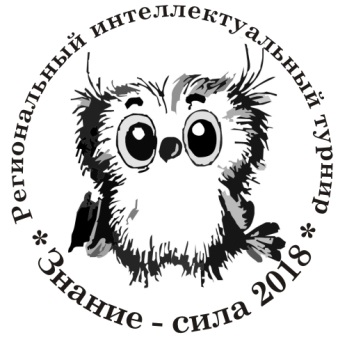 Регионального интеллектуального турнира«Знание-сила» 2018 года28 января в Самарском Дворце детского и юношеского творчества состоялся IX региональный интеллектуальный турнир «Знание-сила». В рамках турнира была проведена игра «Что? Где? Когда?» и «Брейн- ринг». На турнир были заявлены 17 команд, а в итоговой игре призовые места разыграли 8 команд: 4 команды из крупных городов нашей области и 4 команды из малых городов и муниципальных районов. Команды- победители и призеры получили кубки и медали, дипломы и призы. Командам- участникам были вручены сертификаты.Итоги ТурнираПоздравляем юных эрудитов Самарской области с победой!И до новых встреч на интеллектуальных турнирах! По баллам на окружной этап «Интеллектуальная олимпиада ПФО» вышла команда «Морондар» МБОУ Школа №63 г.о.Самара.Команды малых городов и муниципальных районов Самарской областиКоманды малых городов и муниципальных районов Самарской областиКоманды малых городов и муниципальных районов Самарской областиКоманда  «МОЖЕТ БЫТЬ»Антипова Яна, Кудашева Ольга, Купцова Алеся, Ланеева Арина, Ульянов Максим, Челухина ВалерияГБОУ СОШ пос. Новоспасскийм.р.Приволжский(педагог Лукьяненков А.В.)I местоКоманда «ЗВЕЗДА ПО ИМЕНИ СОЛНЦЕ»Владимирова Виктория, Карьянов Артем, Богомолов Василий, Панкратов Владимир, Арифуллина Лилия, Чернов АндрейСП «ЦВР» ГБОУ СОШ №9 г.о.Октябрьск(педагог Салькова Л.Ю.)II место  Команда «МАКСИМУМ»Праслова Татьяна, Кутумова Юлия, Никишина Светлана,Иванушкина Виктория, Рогач Алина, Белов ВладиславГБОУ СОШ №8 г.о.Октябрьск(педагог Салькова Л.Ю) III местоКоманда «СОВЯТА»Волик Илья, Ефимова Елизавета, Рафиков Руслан, Савин Егор,Симонова Екатерина, Симонова ВалентинаЧОУ СОШ «Кристалл» г. Сызрань(педагог Малеева Г.В.)IV местоКоманды Самары и ТольяттиКоманды Самары и ТольяттиКоманды Самары и ТольяттиКоманда «МОРОНДАР»Салко Анна, Бражник Роман, Виноградова Алина, Смышляев Данила, Попов ВладимирМБОУ Школа № 63 г.о. Самара(педагог Имангулова А.З)I место Команда «МысLi»Федосеев Михаил, Елецкий Даниил, Казаков Матвей,Яблокова Анастасия, Моргачёва Софья, Кусакина ДарьяМБОУ «Лицей «Технический» имени С.П.Королева»г.о.Самара(педагог Логинова Т.А.)II местоКоманда «АСТАРТА»Тамбовцев Илья, Трухина Альбина, Денисова Светлана,Доманская Екатерина, Дробченко Артемий,Муравьев АлександрЧУПО «Тольяттинский экономико-технологический колледж»(педагог Куманяев Д.Ф)III местоКоманда «ЭФФЕКТ ДОПЛЕРА»Попов Даниил, Ананьева Виктория, Самойлова Анастасия, Синев Дмитрий, Хохлов Данила, Шумская Александра МБОУ Школа №145 г.о.Самара(педагог Ломова Т.А.)IV место